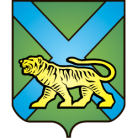 ТЕРРИТОРИАЛЬНАЯ ИЗБИРАТЕЛЬНАЯ КОМИССИЯГОРОДА ДАЛЬНЕГОРСКАР Е Ш Е Н И Е01 июля 2021 г.                         г. Дальнегорск                                        № 67/10Об установлении времени для ознакомления членов территориальной избирательной комиссии города Дальнегорска и других участников избирательного процесса с документами, непосредственно связанными с выборами, назначенными на 19 сентября 2021 года, и о порядке получения заверенных копий этих документовВ соответствии со статьей 26 Федерального закона «Об основных гарантиях избирательных прав и права на участие в референдуме граждан Российской Федерации», статьей 27 Избирательного кодекса Приморского края, территориальная избирательная комиссия города ДальнегорскаРЕШИЛА:1. Установить время для ознакомления членов территориальной избирательной комиссии города Дальнегорска и других участников избирательного процесса с документами, непосредственно связанными с выборами, назначенными на 19 сентября 2021 года:- ежедневно с 15-00 часов до 17-00 часов по адресу: Приморский край, город Дальнегорск, проспект 50 лет Октября, д. 125, каб. 14б.2. Копии документов, непосредственно связанных с выборами, назначенными на 19 сентября 2021 года, предоставляются только на основании письменного заявления (запроса) с указанием наименования документа (ов) не позднее трехдневного срока с момента подачи заявления (запроса).3. Назначить ответственным за ознакомление и выдачу копий документов  секретаря территориальной избирательной комиссии города Дальнегорска Деремешко О.Д.4. Довести настоящее решение до сведения участников избирательного процесса, разместив настоящее решение на официальном сайте Дальнегорского городского округа в информационно-телекоммуникационной сети Интернет в разделе «Территориальная избирательная комиссия».  3. Направить настоящее решение в Избирательную комиссию Приморского края для размещения на официальном сайте в информационно-телекоммуникационной сети «Интернет».Председатель комиссии	                                         	С.Г. КузьмиченкоСекретарь комиссии                                                                О. Д. Деремешко